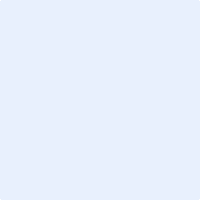 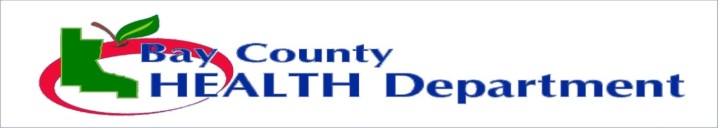 [DATE][ADDRESS, CITY, STATE, ZIP][PHONE NUMBER]Dear Parent or Guardian,[A/AN CHILD/EMPLOYEE] in your child’s [SCHOOL/CLASSROOM] has been [DIAGNOSED WITH/EXPOSED TO] a bacterial infection called Haemophilus Influenza Type B (Hib). As a result we are working closely with the Bay County Health Department in response and we wish to provide you with some information.Hib can occur in any age group but it is now diagnosed more often in the older people, children who have not had the vaccine, and those with weak immune systems. Few cases occur today due to the Hib vaccine. It can be spread through direct contact with mucous or droplets from the nose and throat of an infected person. Symptoms include fever, lethargy, vomiting, and stiff necks. Antibiotics are generally used to treat Hib. If you suspect your child has Hib they should see a doctor. Serious complications can occur if left untreated. Please refer to the Hib Fact Sheet for more information. If you have any questions about Hib please call the Bay County Health Department at (989) 895-4003. Thank you,NAME, TITLE